Michel GAILLARDPhotographeExpose du 1er au 30 septembre 2020 De 10 h à 12 h et de 15 h à 18 h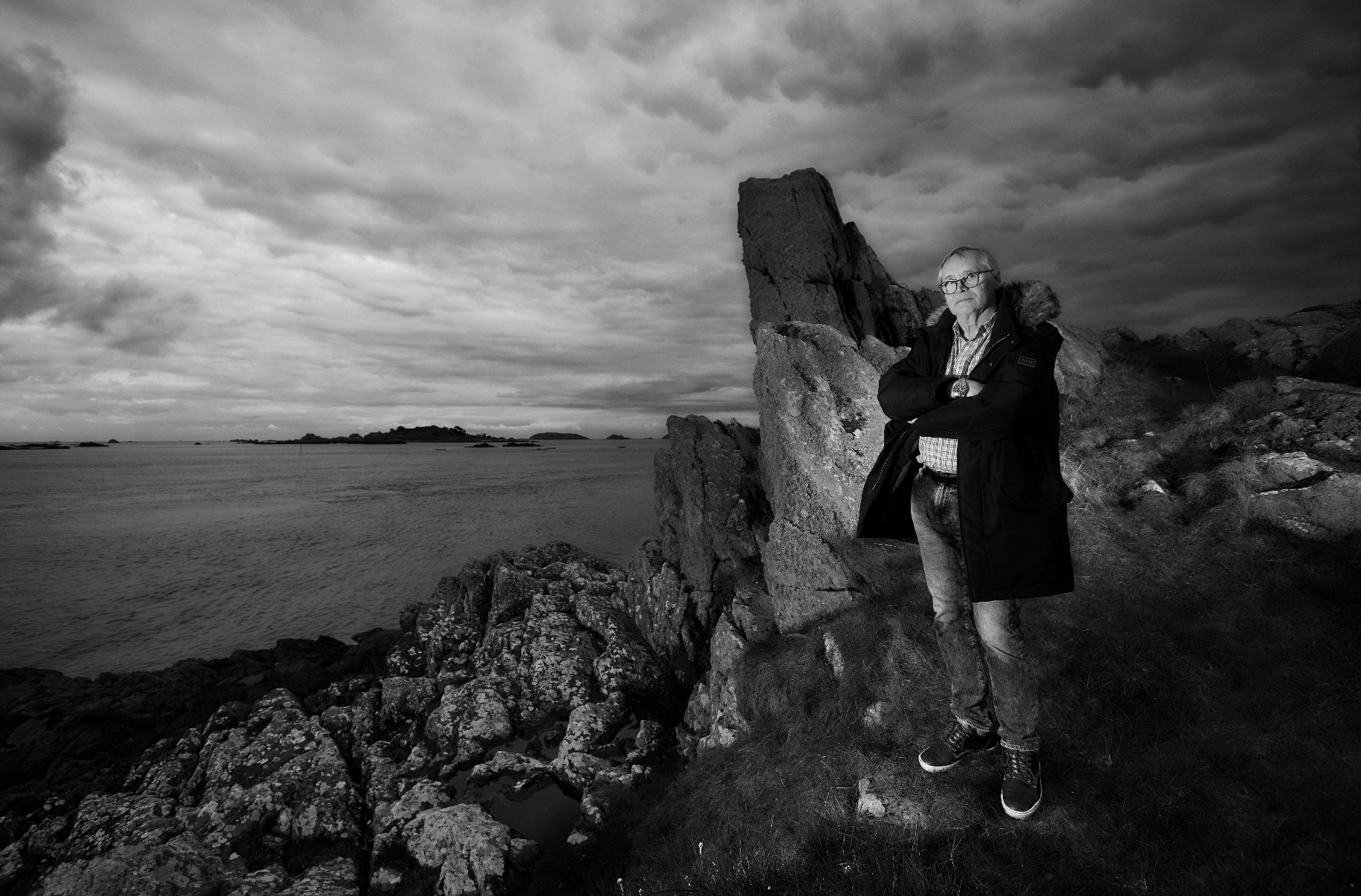 « L’Horizon Chimérique »ACADEMIE DES LETTRES5 bis, rue de Dol22410 SAINT-QUAY-PORTRIEUX